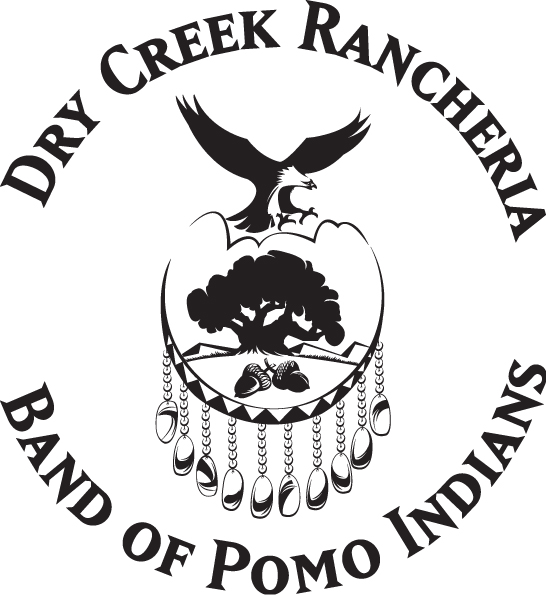 JUDICIAL CODE AFFIDAVIT IN SUPPORT OFMOTION FOR DEFAULT JUDGMENTPETITIONER: ________________________________vs.RESPONDENT: _________________________________________________________________(your name), being first duly sworn and upon oath, states and deposes as follows:(1) That on __________________________(date) I filed my Summons and Complaint for ___________________________________________________________.(2) That on _________________________(date) Defendant was served with Summons and Complaint by _______________________________________________________________.(3) That Proof of Service is contained in the court file herein and incorporated into this motion and affidavit by reference.(4) That more than __________ days have passed since Defendant was served with Summons and Complaint, exclusive of the day of service.(5) That Defendant has failed to Answer my Summons and Complaint.(6) That Defendant is not in default.Dated this _________ day of _____________________, 20__________.		______________________________________________					   Signature of Plaintiff	Subscribed and sworn before me this ________ day of __________________, 20_____.					__________________________________________					Notary Public/Clerk of CourtsMy commission expires:(SEAL)Case No. _______________